1. Название STUDYSKILL
2. Edunet
3. Популярность электронных образовательных платформ с интерактивными возможностями обучения растёт, особенно в условиях, продиктованных современной реальностью. Цель нашего проекта завязана на помощи студентам в профориентации. Мы считаем, что в наше время студенты сталкиваются с проблемой выбора профессии повсеместно, именно поэтому наша команда решила реализовать данный проект, чтобы упростить им задачу.
Мы хотим создать информационное пространство, объединяющее студентов и преподавателей, где одни смогут изучить интересную им сферу деятельности, а другие опубликовать свои научные статьи и поделиться опытом. Наша платформа обеспечит доступ к методическим материалам и информации, а также позволит осуществить индивидуальную помощь в подборе стажировок в зависимости от интересов студента.4. Актуальностью нашего проекта являются данные опроса студентов, которые сталкиваются с проблемой выбора профессии. На эти влияют многие факторы: отсутствие практики и как таковой альтернативы выбора, недостаток провсященности студентов в нюансах интересной им профессии, страх потраченного времени и отсутствие структурности в выборе занятости.
Именно поэтому мы считаем необходимым предоставить пространство для получения необходимой информации и навыков, а также возможности испытать свои силы на интересующем студентов поприще.5. Технологические риски:
При первом запуске онлайн платформы можно столкнуться с такими рисками как: бойкотирование курсов, вызванное нехваткой полезной информации для студента; отсутствие заинтересованности преподавателей и компаний в обучении студентов; вероятность создание не удобной платформы; расход бюджета на создание нерелевантного для студентов курса.6. Потенциальные заказчики:
Нашими потенциальными заказчиками будут выступать студенты ВУЗов России, заинтересованные в поиске профессии граждане, а также заинтересованные в новых специалистах кампании и организации.7. Бизнес модель:
Платный доступ к нашей онлайн-платформе и партнерство с кампаниями предоставляющими образовательные услуги студентам.
Не менее важным фактором заработка на стадии высокого уровня функционирования платформы будет выступать реклама, т.е. публикация образовательных материалов кампаний и организаций, схожих с нами.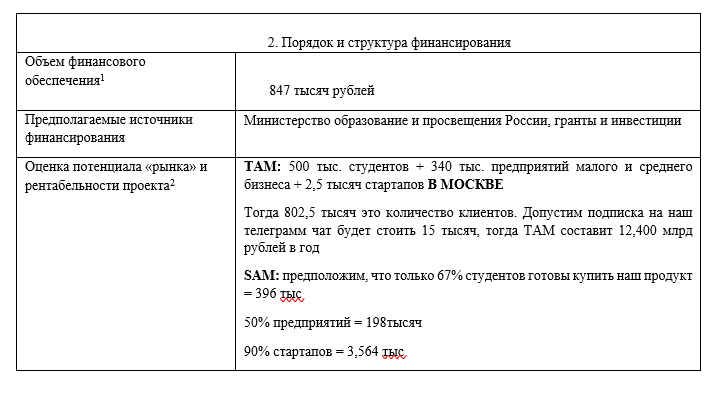 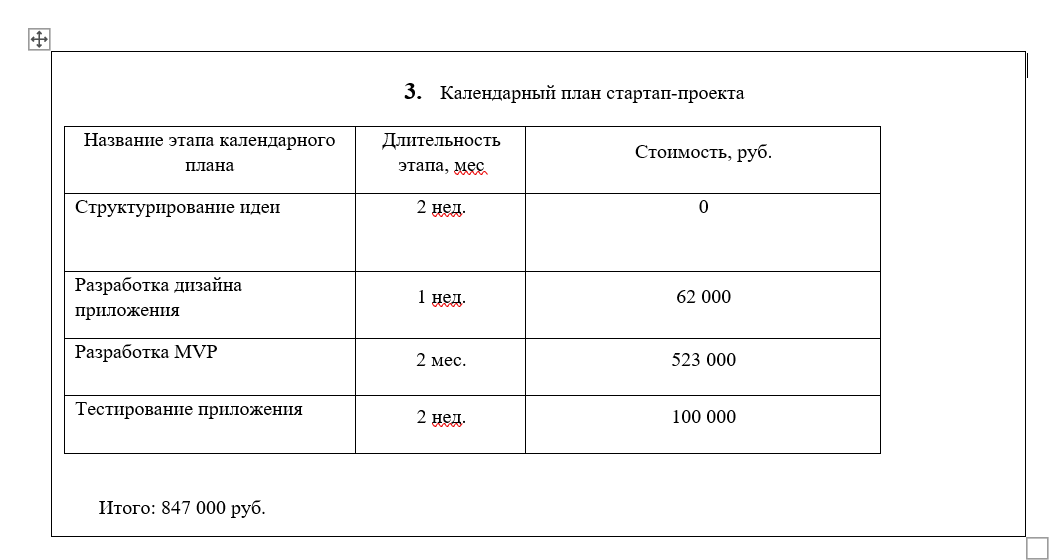 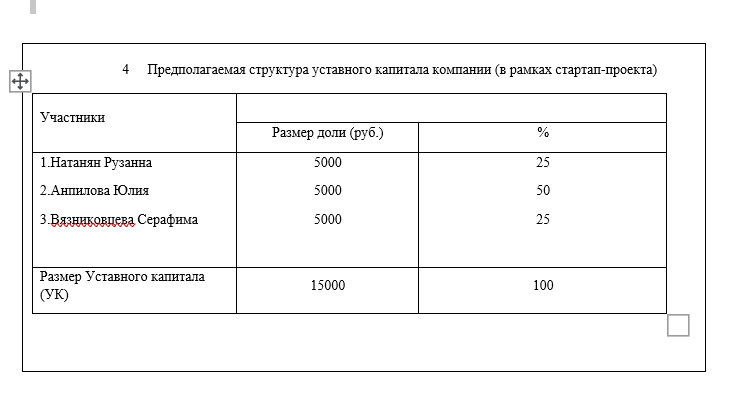 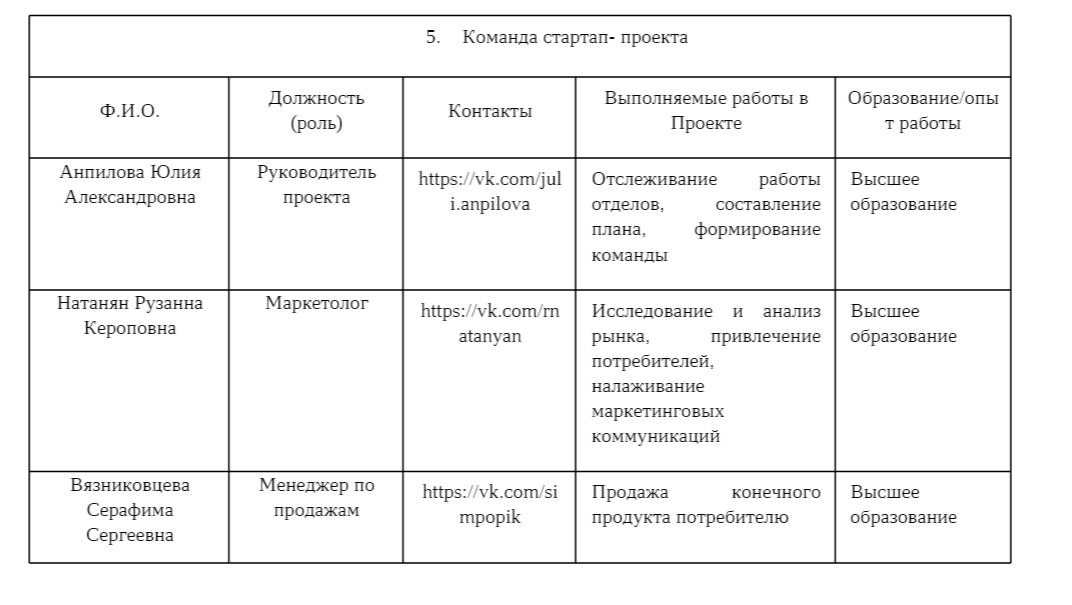 